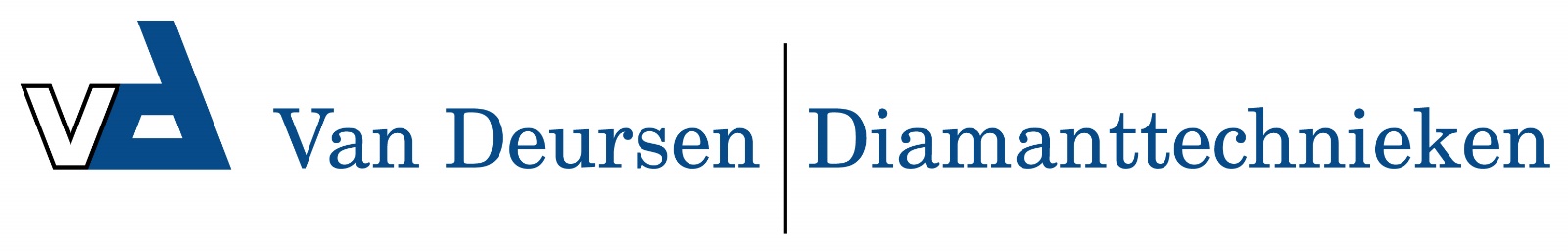 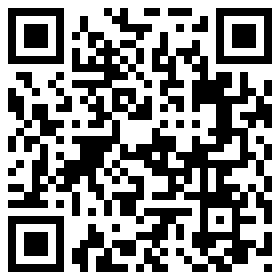 NSG uClean LD-1422 HZ+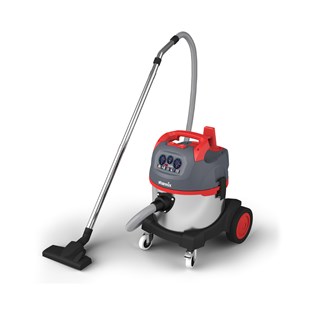 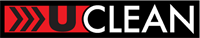 
016399
De nieuwe NSG “uClean” serie gebaseerd op de veeleisende Starmix technologie en kwaliteit “Made in Germany”. Het doel was een universele zuiger te ontwikkelen, de nieuwe maatstaf in vermogen, ergonomie, comfortabele bediening en werkvreugde door intelligente details. Het resultaat: Top prestaties, ergonomisch, aantrekkelijk design met veel functies die inspireren.Standaard accessoireset HZ+ (35 mm) bestaande uit:3,2 meter slang (413228)1x RVS handgreep met luchtregelaar (421445)2x RVS zuigbuizen (424842)1x voegen zuigmond (417011)1x meubel zuigmond (418452)1x universele zuigmond (414447)1x stalen winkelhaak1x stalen pijpImpuls filterreinigingNeeStopcontactNeeZuigkracht regelingJaFilter meldingslampjeNeeSoftstart/naloopNeeVermogen (Watt)1400Luchtstroom (l/s)69Onderdruk (mbar)259Ketelinhoud (L)22Geluidsniveau db(A)68,5Afmetingen LxBxH (cm)39x37x57Gewicht (kg)9,6Lengte stroomkabel8